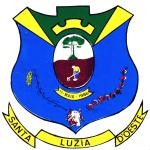 Portaria nº 048/GP/2.020José Wilson dos Santos, Presidente da Câmara Municipal Santa de Luzia D’Oeste-RO, no uso de suas atribuiçõeslegais.RESOLVE:                            Art. 1º - Exonerar a servidoraKeila Renata Rocha da Costa, brasileira, casada, portadora da cédula de Identidade RG 867002SSP/RO e do CPF:684.021.202-53, residente e domiciliado a Linha 184 s/n km 01 setor 01, no município de Santa Luzia D’Oeste, do Cargo/função de Assessora Legislativa desta CâmaraMunicipal.                                   Art.2ª-Esta portaria entra em vigor na data de sua publicação                                  Art. 3º Revoga-se as disposições emcontrario. Palácio Ulysses Guimarães, em 31 de dezembro de2020.José Wilson dosSantosPresidente